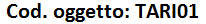 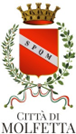        1° SETTORE-SERVIZI FINANZIARI E ISTITUZIONALI-AREA FISCALITA’ LOCALE                                              PEC  : tributi.tari@cert.comune.molfetta.ba.it                                                  e-mail: tributi.tari@comune.molfetta.ba.itCodice Utenza: Numero Denuncia  del □ NUOVA ISCRIZIONE	□ VARIAZIONE	□ CESSAZIONE  _l_ sottoscritt_  	nat_a  il  C.Fiscale  residenza/domicilio fiscale in  Prov.  via/piazza  tel.                                                                            e-mailDICHIARA DI:□ OCCUPARE	□ DETENERE (2)	□  POSSEDERE	□ CESSAREVARIARE SUPERFICIE da mq	a mq	a decorrere dal  	                                  VARIARE DESTINAZIONE D’USO da	                       a	                     a decorrere dal                             	VARIARE NUMERO OCCUPANTI da	                       a	                     a decorrere dal                             	Che il numero complessivo delle persone, compreso il dichiarante, che occupano i locali oggetto della presente    denuncia è    pari a numero      (4), di cui non residenti	                    (indicare generalità di seguito) ID UTENZA:  - CATEGORIA:  i seguenti locali posti nel Comune di Molfetta a decorrere DAL  al □ ad USO ABITAZIONE	□ ad USO ATTIVITA’ PREVALENTE□ ad USO PERTINENZA del LOCALE ABITAZIONE	□ a DISPOSIZIONEVia/piazza/etc.  superficie totale (3) mq  SUBENTRO A (precedente intestatario utenza):_______________________________________________________Dati catastali (richiesti ai sensi delle Art. 1 comma 685 della Legge 147/2013)Foglio  Numero  Sub  Categoria		 di proprietà di			residente in  				                                                                        Prov.           via/piazza/etc.				n°	CAP  	ID UTENZA:  - CATEGORIA:  i seguenti locali posti nel Comune di Molfetta a decorrere DAL  al □ ad USO ABITAZIONE	□ ad USO ATTIVITA’ PREVALENTE□ ad USO PERTINENZA del LOCALE ABITAZIONE	□ a DISPOSIZIONEVia/piazza/etc.  superficie totale (3) mq  SUBENTRO A (precedente intestatario utenza):_______________________________________________________Dati catastali (richiesti ai sensi delle Art. 1 comma 685 della Legge 147/2013)Foglio  Numero  Sub  Categoria		 di proprietà di			residente in  				                                                                        Prov.           via/piazza/etc.				n°	CAP  	ID UTENZA:  - CATEGORIA:  i seguenti locali posti nel Comune di Molfetta a decorrere DAL  al □ ad USO ABITAZIONE	□ ad USO ATTIVITA’ PREVALENTE□ ad USO PERTINENZA del LOCALE ABITAZIONE	□ a DISPOSIZIONEVia/piazza/etc.  superficie totale (3) mq  SUBENTRO A (precedente intestatario utenza):_______________________________________________________Dati catastali (richiesti ai sensi delle Art. 1 comma 685 della Legge 147/2013)Foglio  Numero  Sub  Categoria		 di proprietà di			residente in  				                                                                        Prov.           via/piazza/etc.				n°	CAP  	□   Che trattasi di locali dati in godimento per periodi non superiori a 6 mesi nel corso dello stesso anno solare (contrassegnare il riquadro solo se ricorre il caso descritto)Che trattasi di utilizzo frazionato del medesimo immobile (es. parte uso abitativo, parte uso ufficio) (contrassegnare il riquadro solo se ricorre il caso descritto)INFORMATIVA SUL TRATTAMENTO DEI DATI PERSONALI AI SENSI DEGLI ART. 13 E 14 DEL REGOLAMENTO U.E. 2016/679 SULLA PROTEZIONE DEI DATIAi sensi degli articoli 13 e 14 del Regolamento (UE) 2016/679 (GDPR) relativo alla protezione delle persone fisiche con riguardo al trattamento dei dati personali, nonché alla libera circolazione di tali dati, si forniscono le seguenti informazioni: Titolare del trattamento è il Comune di Molfetta – Via Carnicella n°6, 70056 Molfetta (BA). Per il trattamento in questione è designato l’Ufficio Tributi (settore.tributi@comune.molfetta.ba.it). Il Responsabile della Protezione dei Dati personali (RPD)del Comune di Molfetta è la società Esacta che ha sede in via Don G.ppe De Mattia 7, 70010 Capurso BA, email: ernestobarbone@gmail.com . Il trattamento dei dati è necessario per l’effettuazione del procedimento e l'esecuzione degli adempimenti di interesse pubblico (art. 6 par. 1 lett. e, del Regolamento Europeo) ed avviene in modo lecito, corretto e trasparente, nel rispetto dei principi di cui all’art. 5 del Regolamento. I dati personali sono trattati da personale autorizzato, per le finalità istituzionali del Comune di Molfetta relative alla gestione, accertamento e riscossione dei tributi, dei canoni e di altre entrate comunali, e possono essere comunicati a terzi secondo quanto previsto dalle normative in materia (si indicano, ad esempio: D.lgs. 15.12.1997, n. 446; Legge n. 296 del 2006; DL 25 giugno 2008, n. 112 convertito nella Legge 6 agosto 2008, n. 133, Legge delega 5 maggio 2009, n. 42; Decreto Legislativo n. 23 del 14 marzo 2011, Legge 27 dicembre 2013, n. 147, Regolamenti ecc.). I dati saranno conservati per il tempo previsto dalle norme specifiche in materia. I dati sono trattati sia con procedure informatizzate e telematiche, sia con modalità manuali, anche attraverso gestori individuati dal Comune. Gli interessati possono avvalersi, ove applicabili, dei diritti di accesso (art. 15), di rettifica (art. 16), di cancellazione (art. 17), di limitazione (art. 18), di notifica (art. 19), di portabilità (art. 20), di opposizione (art. 21) rivolgendosi ai contatti sopra indicati. In ultima istanza, oltre alle tutele in sede amministrativa e giurisdizionale, è ammesso il ricorso all’Autorità Garante: http://www.garanteprivacy.it/ Il Comune non utilizza modalità di trattamento basate su processi decisionali automatici (art. 22).Data 28/02/2023		  Firma del dichiarante _______________________________	Sottoscrizione rilasciata ai sensi dell’art. 38 del DPR 445/2000, la presente dichiarazione viene sottoscritta dall’interessato in presenza del dipendente addetto._______________________________________________________________________________________________________________________________PARTE RISERVATA ALL’UFFICIO TARIData di presentazione_______________________ p. UFFICIO TARI OPERTORE ___________________________________________							AVVERTENZE PER LA COMPILAZIONE•	Qualsiasi variazione anagrafica o apportata dalla Camera di Commercio  non produce automaticamente alcun effetto al fine dell’applicazione e riscossione del tributo e pertanto, dovrà essere presentata apposita denuncia, secondo le modalità suindicate.•	Le denunce hanno effetto anche per gli anni successivi, qualora i presupposti e gli elementi per la determinazione e l’applicazione del tributo rimangano invariati.•	Allegare sempre fotocopia, non autenticata, di un documento d’identità leggibile ed in corso di validità (pena il mancato accoglimento della denuncia) ed indicare un recapito telefonico per richiesta di eventuali chiarimenti e/o integrazioni alla denuncia presentata.•	Nel caso di sottoscrizione della presente denuncia per conto di altro soggetto è necessario presentare all’ufficio delega specifica allegando copia di un documento d’identità in corso di validità del delegante.TERMINI PER LA PRESENTAZIONEMODALITA’ DI PRESENTAZIONE (utilizzare UNA SOLA MODALITA’ tra le seguenti)NOTE PER LA COMPILAZIONEIndicare esatta denominazione del soggetto rappresentato.Da contrassegnare nel caso che la denuncia sia relativa a locali dati in godimento per periodi non superiori a 6 mesi nel corso dello stesso anno solare, oppure a locali a disposizione del proprietario oltre all’abitazione principale; oppure a locali per i quali il proprietario scelga di intestarsi il tributo, sebbene siano a disposizione di terzi per periodi superiori a 6 mesi; per locali avuti in godimento per periodi superiori a 6 mesi contrassegnare la casella □ possedere.Le superficie da indicare è quella calpestabile misurata sul filo interno dei muri perimetrali di ciascun locale. Si considerano locali tutti i vani comunque denominati sia principali che accessori. In ogni caso la superficie oggetto di tassazione non potrà essere inferiore all’80% della superficie catastale. Se all’interno dell’abitazione di residenza è svolta anche un’attività professionale indicare i mq dei locali destinati a tale attività.Se trattasi di utenza utilizzata come abitazione principale ed intestata a soggetto residente nel Comune, il numero degli occupanti è quello risultante dai registri anagrafici. Nel caso di due o più nuclei familiari conviventi il numero degli occupanti è quello complessivo. L’intestatario è tenuto a dichiarare gli ulteriori occupanti non residenti, che si aggiungono al numero complessivo.Per le utenze intestate a soggetti non residenti nel Comune il numero degli occupanti è stabilito convenzionalmente in tre componenti; l’utente è comunque tenuto a comunicare l’effettivo numero degli occupanti, se diverso da quello convenzionale.Le abitazioni destinate a strutture ricettive rientrano nella fattispecie utenze non domestiche categoria 8.Le condizioni di svolgimento del servizio integrato di gestione dei rifiuti e la relativa carta della qualità dei servizi sono disponibili al seguente link: https://www.comune.molfetta.ba.it/sezione-informazioni/utilita/elenco-banner/item/tari-tassa-sui-rifiuti-anno-2022-documento-sulla-trasparenza Dati dei componenti NON RESIDENTI (se presenti)Dati dei componenti NON RESIDENTI (se presenti)Dati dei componenti NON RESIDENTI (se presenti)Cognome e NomeLuogo e data di nascitaCodice fiscale